Ad Hoc Expert Group on Traditional Knowledge and Traditional Cultural ExpressionsGeneva, December 4, 2022Information Note On METHODOLOGY AND PROGRAMPrepared by the WIPO Secretariat	The overall objective of the ad hoc expert group on traditional knowledge and traditional cultural expressions, as indicated in the mandate of the Intergovernmental Committee on Intellectual Property and Genetic Resources, Traditional Knowledge and Folklore (“IGC”) and the Decisions of the Forty-Fourth Session of the IGC (“IGC 44”), is to address specific legal, policy or technical issues.  The results of the work will be reported to and further addressed by the IGC.  	This Information Note sets out the methodology and program for the ad hoc expert group, in accordance with the Decisions taken at IGC 44.  	A separate Substantive Background Note (document WIPO/IPTK-TCES/GE/22/2) will provide more specific questions and some background information on the list of issues to be addressed, which are:
Scope of protectionExceptions and limitationsSanctions and remedies	In general, the ad hoc expert group will work in a transparent and inclusive way.  All experts will participate in their personal capacities.  Mandate	The IGC plenary is the negotiating and decision-making body, and the ad hoc expert group is to support and facilitate the negotiations of the IGC, by providing advice and analysis on the issues to be addressed.  Experts	All experts will participate in their personal capacities.  The experts nominated to participate in the meeting are listed in the List of Participants for the meeting, document WIPO/IPTK-TCES/GE/22/INF/1.	It is proposed that the meeting follow the Chatham House Rule, i.e., “participants are free to use the information received, but neither the identity nor the affiliation of the speakers, nor that of any other participant, may be revealed”.  	All participants are also requested to respect the informality of the ad hoc expert group, and not to communicate to the public, whether “live” or at any future time, the content or nature of the discussions taking place in the ad hoc expert group, whether in general terms or by way of quoting specific experts.Chair	The IGC Chair, Ms. Lilyclaire Bellamy (Jamaica) has nominated Mr. Anthony Kakooza, Associate Professor of Law, Uganda Christian University, and Ms. Edwina Lewis, Director of Policy and International Affairs, IP Australia, Australia, to chair the ad hoc expert group. 	Mr. Kakooza and Ms. Lewis will chair the ad hoc expert group by introducing the issues and facilitating the discussions. Reporting to the IGC	Mr. Kakooza and Ms. Lewis, in their capacity as the co-chairs of the ad hoc expert group on traditional knowledge and traditional cultural expressions, will report to the IGC plenary at IGC 45 on Monday, December 5, on the outcomes and results of the ad hoc expert group’s work.  The co-chairs’ report will be prepared and delivered under their own responsibility and authority.Documents	The ad hoc expert group may refer to and use all WIPO working documents, including WIPO/GRTKF/IC/45/4 and WIPO/GRTKF/IC/45/5, as well as any other contributions of Member States and materials produced by the WIPO Secretariat. Languages 	The working languages of the ad hoc expert group will be English, French and Spanish.Program	The table below indicates a proposed program for the ad hoc expert group, noting that the process should be flexible.  The co-chairs will adjust the program as he believes appropriate. [End of document]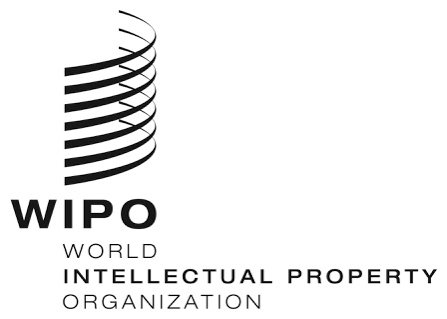 EWIPO/iptk-tces/GE/22/1WIPO/iptk-tces/GE/22/1WIPO/iptk-tces/GE/22/1ORIGINAL:  English ORIGINAL:  English ORIGINAL:  English DATE:  October 28, 2022DATE:  October 28, 2022DATE:  October 28, 2022TimeActivity9:00 – 12:00Opening by the co-chairsIntroductions Scope of protectionExceptions and limitations 12:00 – 13:30Lunch Break13:30 – 16:30Exceptions and limitations (continued)Sanctions and remediesWrap-up by the co-chairs